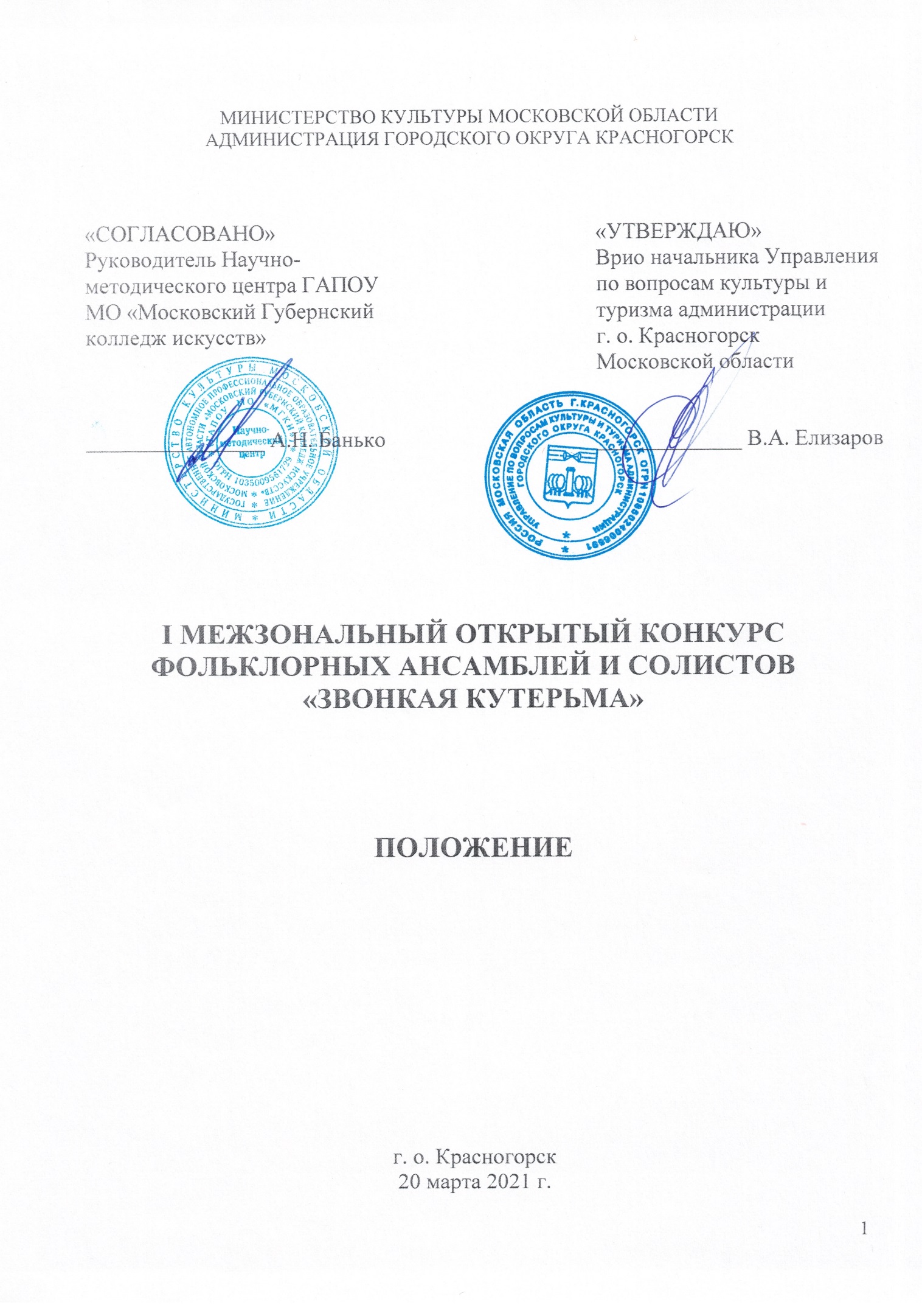 МИНИСТЕРСТВО КУЛЬТУРЫ МОСКОВСКОЙ ОБЛАСТИАДМИНИСТРАЦИЯ ГОРОДСКОГО ОКРУГА КРАСНОГОРСКI МЕЖЗОНАЛЬНЫЙ ОТКРЫТЫЙ КОНКУРС ФОЛЬКЛОРНЫХ АНСАМБЛЕЙ И СОЛИСТОВ«ЗВОНКАЯ КУТЕРЬМА»ПОЛОЖЕНИЕг. о. Красногорск20 марта 2021 г.ИСТОРИЯ КОНКУРСАКонкурс фольклорных ансамблей и солистов Красногорского методического объединения в статусе «Зональный» проводится с 2014 г., с 2017 г. – как «Открытый» конкурс и направлен на сохранение культурного наследия России. Народные традиции являются основой для развития всех современных направлений национального художественного творчества, как самодеятельного, так и профессионального. Последнее время значительно возрос интерес к сценическому воплощению народной песни, к театрализации фольклора во всех творческих структурах, связанных в своей деятельности с народным направлением.В 2019 году конкурс привлёк широкий круг конкурсантов, участниками которого стали около 100 учащихся из 6-ти образовательных учреждений муниципальных образований Московской области – Красногорска, Истры и Подольска.В следующем, 2020 году, в конкурсе участвовало 113 учащихся из 7-ми детских образовательных учреждений 4-х муниципальных образований Московской области и Российской Федерации (г. Смоленск).Конкурс фольклорных ансамблей и солистов на протяжении всей истории проведения получал положительную оценку со стороны преподавателей Московской области в части системы судейства, его объективности, а также в части высокого уровня организации мероприятия. ЦЕЛИ И ЗАДАЧИ КОНКУРСАразвитие вокального исполнительского мастерства;выявление и поддержка вокально-одарённой молодёжи;сохранение и пропаганда традиций народно-певческого искусства;создание благоприятных условий для творческого обмена опытом и поощрения работы талантливых преподавателей фольклорных отделений ДШИ и ДМШ, педагогов по народному вокалу, руководителей детских фольклорных коллективов и ансамблей народной песни учреждений культуры и дополнительного образования;поддержка профессионального уровня преподавателей Подмосковья.УЧРЕДИТЕЛИ Управление культуры администрации г. о. Красногорск Московской области;Красногорское методическое объединение.ОРГКОМИТЕТ КОНКУРСА ОТВЕТСТВЕННЫЙ СЕКРЕТАРЬ:ОРГАНИЗАТОРЫ КОНКУРСАКрасногорское методическое объединение; Муниципальное учреждение дополнительного образования «Петрово-Дальневская школа искусств»;Муниципальное учреждение дополнительного образования «Нахабинская школа искусств».ВРЕМЯ И МЕСТО, ФОРМА ПРОВЕДЕНИЯ 	Межзональный открытый конкурс фольклорных ансамблей и солистов «Звонкая кутерьма» проводится 20 марта 2021 года в 12:00.	Место проведения: Московская область, городской округ Красногорск, р.п. Нахабино, ул. Чкалова, д. 4 МУДО «Нахабинская школа искусств». Проезд – ж/д станция «Нахабино». Проезд: Курский вокзал, ст. «Нахабино»; или от Станции «Павшино», далее автобус или маршрутное такси №827 до остановки «Нахабино».В связи со сложной эпидемиологической обстановкой в 2021 году конкурс будет проводиться в дистанционном формате. Конкурсное выступление может быть опубликовано на любом из указанных файловых хостингов (YouTube, Облако Mail.Ru, Яндекс Диск, Google Drive) с соблюдением всех технических требований и иметь открытый доступ сроком хранения материала до конца 31 мая 2021 года.НОМИНАЦИИ И ВОЗРАСТНЫЕ ГРУППЫ Конкурс проводится по номинациям:АнсамбльАнсамбли малых форм (от 2-5 человек)СолоВ номинации «Ансамбль» и «Ансамбли малых форм» предполагается разделение на группы:младшая – 5-9 лет;средняя – 10-13 лет;старшая – 14-18 летсмешанная группа. Возрастная группа ансамбля устанавливается в зависимости от большинства участников в коллективе или определяется по среднему возрасту участников.В номинации «Соло» возрастные группы:1-ая младшая – 5-7 лет;2-ая младшая – 8-9 лет;1-ая средняя – 10-11 лет;2-ая средняя – 12-13 лет;старшая – 14-18 лет.Возраст участника определяется на момент начала конкурса – 20 марта 2021 г.УСЛОВИЯ УЧАСТИЯ В КОНКУРСЕК участию в Межзональном открытом конкурсе фольклорных ансамблей и солистов «Звонкая кутерьма» допускаются детские/юношеские вокальные коллективы фольклорной направленности и ансамбли народной песни, учащиеся фольклорных отделений и отделений народного пения музыкальных школ и детских школ искусств, а также участники фольклорных студий учреждений досуговой сферы.  Возраст участников: 5-18 лет.Конкурс проводится в один тур в режиме просмотра видеозаписей исполнения конкурсных программ в концертном варианте. Анкету-заявку присылать на электронную почту Оргкомитета конкурса pyanoforte@mail.ru  до 19 марта 2021 г.	Порядок и время выступления на конкурсе устанавливаются Оргкомитетом.	К конкурсу допускаются видеозаписи, снятые на статичную камеру (без признаков монтажа и склейки кадров), с разрешением не менее 720 пикселей.Видеозапись должна быть сделана не ранее сентября 2020 года;Видеоролик должен демонстрировать конкурсные выступления, соответствующие программным требованиям, не превышая временные рамки по Положению; Один видеоролик должен соответствовать одному конкурсному выступлению, песни исполнены в одном месте, в одно время и записаны подряд;Запись должна быть произведена в горизонтальном положении экрана;Ссылка на видеозапись конкурсного выступления указывается в заявке;Видеофайл должен быть подписан по следующему формату: Ф. И. участника / название коллектива, дата рождения и возраст на момент выступления / возрастная группа, номинация (по Положению), наименование учебного заведения.Более подробная информация о песнях и конкурсанте должна содержаться в Заявке.	Рекомендации к видеозаписи:рекомендуется предварительно установить настройки качества видео и звука на максимум; стабилизировать камеру – закрепить на штатив или разместить на устойчивой поверхности; помещение для видеосъёмки должно быть достаточно освещено, свет должен падать на объекты в кадре; в кадре четко видно дистанционного участника и концертмейстера (при наличии); запись звука голоса и инструмента должна быть естественной и без дополнительных звуковых эффектов аппаратуры. Естественная акустика (зал, холл) допускаются;внешний вид участника – концертный, соответствующий характеру выступления; видеомонтаж роликов запрещен; сведение звука в видеозаписи запрещены. ПРОГРАММНЫЕ ТРЕБОВАНИЯ В связи с тем, что лауреаты Межзонального конкурса имеют право и выдвигаются к участию в Областных конкурсах, требования Открытого конкурса фольклорных ансамблей и солистов «Звонкая кутерьма» приближены к соответствующим требованиям Областных конкурсов фольклорной направленности.Программные требования для номинаций:«Ансамбль» – конкурсное выступление может содержать 3-4 песни разных жанров, приветствуется исполнение a’cappella. Выступление ансамбля может объединяться единым замыслом в театрально-сценической форме с использованием песенного материала различных народных обрядов, или может иметь номерную структуру. Регламент выступления – до 10 минут.«Ансамбли малых форм» – не более 3-х песен разных жанров, приветствуется исполнение a’cappella.Регламент   выступления – до 7 минут.«Соло» – 2-е разнохарактерные, разножанровые песни, одна из которых исполняется a’cappella, другая с сопровождением. Допускается исполнение под фонограмму «минус». Регламент выступления – не более 5 минут.КРИТЕРИИ ОЦЕНОКВыступления участников всех номинаций оценивается по 10-балльной системе по следующим критериям:владение искусством ансамблевого пения и уровень исполнительского мастерства; наличие сольного народного голоса и владение им;содержание и степень сложности репертуара;соответствие репертуара заявленной возрастной категории участников;глубина и яркость художественного образа исполняемых произведений;сценическая трактовка народной песни и постановочная работа;использование народной хореографии; общая сценическая культура и артистизм;сценический костюм;концертмейстерская работа.Система подсчёта результатов оговаривается с членами жюри перед началом конкурса. Итоговой оценкой является сумма набранных баллов. Распределение мест производится на основе среднего балла. ЖЮРИ МЕЖЗОНАЛЬНОГО КОНКУРСАВ заочном формате все предоставленные на конкурс материалы просматриваются членами жюри в течение нескольких дней (в период с 20-31 марта) с использованием компьютера или проекционной техники в помещении Петрово-Дальневской школы искусств по адресу: г.о. Красногорск с. Петрово-Дальнее ул. Школьная д.18-б. Каждый член жюри после выставления оценки предоставляет свой протокол ответственному секретарю жюри для заполнения итогового протокола, в результате чего вырабатывается общий  оценочный балл, на основании которого определяются победители конкурса. Предварительно в протоколе прописываются замечания и рекомендации к работам участников. Во время обсуждения работ и подписания итогового протокола по каждой возрастной группе предусматривается видеофиксация работы жюри. Материалы сохраняются в архиве школы бессрочно. Состав жюри определяется организаторами конкурса.	В составе жюри конкурса:представители отделений хорового и сольного народного пения профильных средних и высших учебных заведений Москвы и Московской области;руководители образцовых и народных фольклорных коллективов;артисты-вокалисты, исполнители народных песен;ведущие специалисты в области фольклорного певческого искусства Москвы и Московской области.Оргкомитет оставляет за собой право вносить изменения в состав жюри в случае непредвиденных обстоятельств.	Жюри имеет право:присуждать не все призовые места и дипломы;делить места победителей между исполнителями; учредить специальные дипломы, грамоты и призы;присуждать дипломы за проявление особенных профессиональных качеств;выдавать Благодарственные письма и Дипломы конкурса за содействие в его организации и проведении;выдавать Благодарственные письма и Дипломы конкурса руководителям, концертмейстерам и педагогам победителей и призёров конкурса.Жюри конкурса определяет победителей в каждой номинации и каждой возрастной группе. Решение жюри конкурса окончательно, обсуждению и пересмотру не подлежит.НАГРАЖДЕНИЕ ПОБЕДИТЕЛЕЙ Победителями и призёрами конкурса в каждой номинации и возрастной группе становятся участники, набравшие наибольшее количество баллов.	Победителям Конкурса присваивается звание «Лауреат» I, II, III степени, призёрам – «Дипломант» I, II, III степени. Возможно присуждение «ГРАН-ПРИ» конкурса лучшему конкурсанту – исполнителю-солисту или ансамблю – с вручением Диплома и ценного подарка.	Все участники конкурса награждаются дипломами за участие и памятными подарками.	Итоги Конкурса будут подведены в апреле 2021 года. Результаты конкурса будут опубликованы на сайте МУДО «Красногорская детская музыкальная школа имени А.А. Наседкина» http://www.krasndmsh.ru и МУДО «Петрово-Дальневская школа искусств» http://п-дши.рф	Награждение победителей (очная форма – по приглашению) планируется провести в Концертном зале Нахабинской школы искусств (г.о. Красногорск). По окончании конкурсных просмотров представители конкурсантов будут приглашены на торжественное вручение оригиналов дипломов конкурса, наград и памятных подарков, о чём будет сообщено позднее. Сканированные дипломы будут высланы на адреса электронной почты, указанные в анкетах-заявках конкурсантов.Порядок подачи заявокСрок подачи заявок до 19 марта 2021 года. Анкеты-заявки на участие принимаются на электронный адрес pyanoforte@mail.ru с пометкой «Конкурс Звонкая кутерьма». Заявки, поступившие позже указанного срока, не рассматриваются.Для участия в конкурсе необходимо представить анкету-заявку на каждого участника (в отдельном файле) в печатном виде (Приложение №1/№ 2) в формате Word и скан заявки с печатью учреждения и подписью директора. 	К заявке прилагаются:копия свидетельства о рождении (паспорта) или список ансамбля с датами рождения участников;портфолио участника (солист или ансамбль) творческого мероприятия (Приложение № 3);Ссылка на видео конкурсного выступления. 	Пакет документов принимается единовременно и полностью. 	После отправки анкеты-заявки по телефону или электронной почте ОБЯЗАТЕЛЬНО свяжитесь с Оргкомитетом Конкурса и убедитесь, что Ваша информация получена и заявка зарегистрирована.	Оргкомитет Конкурса оставляет за собой право закрыть приём заявок в любой номинации до объявленного срока, если количество участников в конкретной номинации превысило технические возможности конкурса.Информация для контактов 	Оргкомитет Конкурса оставляет за собой право использовать все информационные материалы и фотографии для предоставления их средствам массовой информации. 	8-495-561-10-93 – директор МУДО «Петрово-Дальневская школа искусств» Шелдунова Юлия Евгеньевна E-mail:    shkisk.p-d@yandex.ru 	8-903-122-58-17 – зав. секцией «Музыкальный фольклор» Красногорского методического объединения Пьянкова Ольга Алексеевна. 	E-mail: pyanoforte@mail.ru    ФИНАНСОВЫЕ УСЛОВИЯ В случае отсутствия финансирования из федеральных, региональных муниципальных источников организаторы конкурса имеют право взимать с участников организационный взнос.Дополнительным приложением оформляется и утверждается администрацией округа предварительная смета на основании документов, регламентирующих оказание платных услуг, если конкурс проводится на средства оргвзносов участников. Организатор заблаговременно информирует участников о необходимости финансовых взносов. Оплата участия после подтверждения получения заявки. Оргкомитет оставляет за собой право не включать в конкурс заявителей, которые не выполнили условий данного положения.                                                                                                                                       Приложение № 1АНКЕТА-ЗАЯВКАна участие в I Межзональном открытом конкурсе фольклорных ансамблей и солистовПриложение № 2Приложение № 3ПОРТФОЛИОучастника творческого мероприятияКарточка конкурсанта.«СОГЛАСОВАНО»Руководитель Научно-методического центра ГАПОУ МО «Московский Губернский колледж искусств»________________ А.Н. Банько«УТВЕРЖДАЮ»Врио начальника Управления по вопросам культуры и туризма администрации г. о. Красногорск Московской области_____________ В.А. ЕлизаровПРЕДСЕДАТЕЛЬЕлизаров Вадим АнатольевичВрио начальника Управления по вопросам культуры и туризма администрации городского округа КрасногорскЧЛЕНЫ ОРГКОМИТЕТА Шелдунова Юлия Евгеньевна Рыбакова Ирина АнатольевнаДиректор МУДО «Петрово-Дальневская школа искусств» Директор МУДО «Красногорская детская музыкальная школа им.А.А. Наседкина», председатель Красногорского методического объединенияДутиков Михаил ВладимировичДиректор МУДО «Нахабинская школа искусств», заместитель председателя Красногорского методического объединенияВетрянщикова Надежда ВладимировнаИнструктор-методист МУДО «Петрово-Дальневская школа искусств» Пьянкова Ольга Алексеевназаведующая секцией «Музыкальный фольклор» Красногорского методического объединения, заведующая фольклорным отделением МУДО «Петрово-Дальневская школа искусств»ДЛЯ АНСАМБЛЕЙ ДЛЯ АНСАМБЛЕЙ ДЛЯ АНСАМБЛЕЙ 1. Название учреждения направляющей стороны (Полное и сокращенное наименование учебного заведения в соответствии с ЕГРЮЛ)2. Название коллектива 3.Количественный состав4. Возраст участников ансамбля (категория) 5. Ф.И.О. руководителя (полностью), контактный телефон  6. Ф.И.О. концертмейстера (полностью), контактный телефон 7.Программа - авторы, название, жанровая характеристика и региональная принадлежность песен(хронометраж программы) 8.Ссылка на видео 9. Юридический адрес учреждения  Телефон /факс, Е-mail10. Настоящая заявка является письменным согласием участника с условиями проведения конкурса, которые изложены в положении, и дает право организаторам конкурса на обработку персональных данных, необходимых в целях проведения конкурса и в порядке, предусмотренным настоящим положением.Я, ниже подписавшийся, подтверждаю, что ознакомился и согласен со всеми условиями и правилами конкурса.____________________________Подпись руководителя                  «___» ________ 20___ г.        М.П.ДЛЯ СОЛИСТОВДЛЯ СОЛИСТОВДЛЯ СОЛИСТОВ1. Название учреждения направляющей стороны (Полное и сокращенное наименование учебного заведения в соответствии с ЕГРЮЛ)2Фамилия имя и отчество солиста 3. Дата рождения. Возраст. (категория) 4.Ф.И.О. руководителя (полностью), контактный телефон 5.Ф.И.О. концертмейстера (полностью), контактный телефон 6. Программа - авторы, название, жанровая характеристика и региональная принадлежность песен(хронометраж программы) 7. Ссылка на видео8. Юридический адрес учреждения  Телефон /факс, Е-mail 9.Настоящая заявка является письменным согласием участника с условиями проведения конкурса, которые изложены в положении, и дает право организаторам конкурса на обработку персональных данных, необходимых в целях проведения конкурса и в порядке, предусмотренным настоящим положением.Я, ниже подписавшийся, подтверждаю, что ознакомился и согласен со всеми условиями и правилами конкурса.____________________________Подпись руководителя                  «___» ________ 20___ г.        М.П.Фамилия, имя, отчествоФамилия, имя, отчествоДата рожденияДата рожденияКласс обученияКласс обученияКлючевые слова по ЕИСДОПКлючевые слова по ЕИСДОПДостижения за последние 3 года (I, II, III степени, Гран При)Копии дипломов лауреатов I, II, III место, Гран-При.Достижения за последние 3 года (I, II, III степени, Гран При)Копии дипломов лауреатов I, II, III место, Гран-При.ШКОЛАМуниципальное образованиеШКОЛАНаименованиеШКОЛААдресШКОЛАКонтакты школыШКОЛАФИО преподавателяШКОЛАКонтакты преподавателя